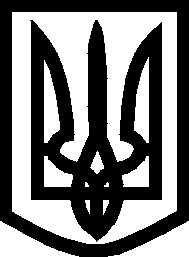 УКРАЇНА ВИКОНАВЧИЙ КОМІТЕТМЕЛІТОПОЛЬСЬКОЇ МІСЬКОЇ РАДИЗапорізької областіРІШЕННЯ__________								№ _______Про затвердження вартості послуг КП «Мелітопольжитлосервіс» ММР ЗО Згідно з п.2.ст. 28 Закону України «Про місцеве самоврядування в Україні», керуючись п.19 «Правил торгівлі на ринках» (№5 від 30.09.10; з урахуванням змін згідно рішення сесії Мелітопольської міської ради від 31.03.2011№11 та від 29.02.2012 №8), враховуючи розрахунки підприємства та собівартість послуг, що надаються комунальним підприємством «Мелітопольжитлосервіс» Мелітопольської міської ради Запорізької області,виконавчий комітет Мелітопольської міської ради Запорізької областіВИРІШИВ:Затвердити вартість послуг комунальному підприємству «Мелітопольжитлосервіс» Мелітопольської міської ради Запорізької області:з утримання торговельного місця в належному стані, виходячи з вартості одного торговельного місця у розмірі 3,79 грн., та ПДВ - 0,76 грн. згідно з додатком 1;з утримання торговельного місця в належному стані у м’ясному павільйоні виходячи з вартості одного торговельного місця у розмірі 5,87 грн., та ПДВ – 1,18 грн. згідно з додатком 2;з утримання торговельного місця в належному стані у молочному павільйоні виходячи з вартості одного торговельного місця у розмірі 5,17 грн., та ПДВ - 1,03 грн. згідно з додатком 3. КП «Мелітопольжитлосервіс» Мелітопольської міської ради Запорізької області оприлюднити це рішення в газеті «Новий день» у 10 – ти денний термін з дня його прийняття.Внести зміни у рішення виконавчого комітету Мелітопольської ради Запорізької області від 20.10.2011 р. №191/2 «Про затвердження вартості послуг комунального підприємства «Мелітопольжитлосервіс» Мелітопольської міської ради Запорізької області, шляхом виключення із нього пунктів 1.1, 1.4, 1.8.Рішення вступає в силу з дати оприлюднення.Контроль за виконанням цього рішення залишаю за собою.Секретар Мелітопольської міської ради				А. Ф. ЧаппаДодаток  № 1             до рішення виконавчого комітетуМелітопольської міської радиЗапорізької областівід _________ № ________Директор КП «Мелітопольжитлосервіс» ММР ЗО				Костиря С. В.Керуючий справами виконкому			   		О.В. СтанчевськаДодаток  № 2             до рішення виконавчого комітетуМелітопольської міської радиЗапорізької областівід _________ № ________Директор КП «Мелітопольжитлосервіс» ММР ЗО				Костиря С. В.Керуючий справами виконкому			   		О.В. СтанчевськаДодаток № 3             до рішення виконавчого комітетуМелітопольської міської радиЗапорізької областівід _________ № ________Директор КП «Мелітопольжитлосервіс» ММР ЗО				Костиря С. В.Керуючий справами виконкому			   		О.В. Станчевська№ п/пНайменування послугиРозмір плати (без ПДВ)ПДВ1.Послуга з утримання торгівельного місця у належному стані3,79 грн.0,76 грн.№ п/пНайменування послугиРозмір плати (без ПДВ)ПДВ1.Послуга з утримання торгівельного місця у належному стані у М’ясному павільйоні5,87 грн.1,18 грн.№ п/пНайменування послугиРозмір плати (без ПДВ)ПДВ1.Послуга з утримання торгівельного місця у належному стані у Молочному павільйоні5,17 грн.1,03 грн.